Scenario:  You and your partner have just been hired by the Georgia Historical Society to work as junior curators of their new project, “The anniversary of the American Civil War”.  It is your job to “locate” artifacts from this dark period in our countries history and put it in a display that will allow the people of today a glimpse of what it was like to live during the Civil War from a Georgian’s perspective.* NOTICE- Time to change it up!!!  No working with any partners that you have worked with in the past…Your task for this project will be to create something that will be actually be put on display in our in class museum.  Let your imagination run wild!!!  Please submit an action plan with parent approval prior to starting this project.  Actual artifacts will be student made reproductions. NO WEAPONS OF ANY KIND!!!  Due to the fact that people will be visiting our museum when you and your partner may be out of the room, it will be necessary for you to complete a research poster that thoroughly explains what your item is, how it relates to the Civil War Period, and why you and your partner chose this item to present.  On this poster you will also need to include your references.  Make sure you include as many words as possible from the attached list.  Please visit these sites for ideas.http://www.nationalcivilwarmuseum.org/http://www.civilwar.si.edu/home.htmlhttp://www.nps.gov/resources/2016.htm?id=404E0544-155D-4519-3E1216A296FF3A15I, _________________________________ will be working with ________________________________ on this project.  We will be creating __________________________________________________________________.I also realize that part of this project requires my partner and I to write our own expository piece on what our item is, and how it relates to the American Civil War.______________________________________                  ___________________________________________Student Signature                                                                      Parent SignatureDUE 11/21/2014Excellent 20 Good 15 Satisfactory 10 Needs Improvement (5-0 pts) Piece is relevant to the period being presented.Piece is from the list of approved subjects.Piece is not  from the list of approved subjects.All material presented in timely manner.100% of the items on the checklist were presented on time.One item on the checklist was presented late.Two items on the checklist were presented late.Three or more  items on the checklist were presented late or not turned in at allOral PresentationA well-rehearsed 2-3 minute presentation was given that thoroughly explained the piece, how it was important to the time, how it was created and why it was chosen.A rehearsed 2-3 minute presentation was given that thoroughly explained the piece, how it was important to the time, how it was created and why it was chosen.A 2-3 minute presentation that was not rehearsed but still was able to explain the piece, how it was important to the time, how it was created and why it was chosen./ or less than 2 minutes.A 2-3 minute presentation that was not rehearsed and could not explain the piece, how it was important to the time, how it was created and why it was chosen./ or less than 1 minute.Attractiveness  &QualityThe piece is exceptionally attractive. It looks like a museum quality piece. The piece is attractive but is not look like a museum quality piece.The piece is OK but not great.The piece raises questions about what it is.Writing / Research PieceWriting Poster gives the audience a complete and deep understanding of what your item is and how it relates to the civil War PeriodIt must include references and why you chose this project. Should have colorful pictures of actual item and it adds to your projects overall qualityWriting Poster gives the audience some understanding of what your item is and how it relates to the Civil War Period but leaves some questions.It must include references and why you chose this project. Should have colorful pictures of actual item and it adds to your projects overall qualityWriting Poster gives the audience an understanding of what your item is and how it relates to the Civil War Period but leaves some questions.You left out your references or why you chose this project. You have pictures of actual item.  The layout does not add or distract from your projects overall qualityWriting Poster confuses the audience about what your item is or how it relates to the Civil War Period You left out your references and why you chose this project. You have no pictures of actual item or the layout distracts from your projects overall qualityItemDue DateCompletedParent Permission Form11/21/2014Proposal Form-A on Website12/05/2014Research/Writing Poster12/12/2014Proposal Form-A on Website12/15/2014Museum Piece12/15/2014Rubric12/15/2014Go through the rubric and self-assess your work.  Put a (X) in the box you consider your piece to be in.  Total your assessment and place the number on the line below.Total Self-Assessment   PTS: ________________                        Total Actual PTS: ______________NAME__________________________________          Topic_______________________        Partner’s Name__________________________________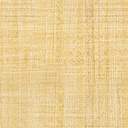 